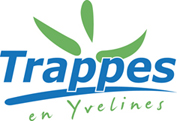 Centres socioculturelsFICHE ACTIONINTITULE DE L’ACTION : SEMAINE DE SENSIBILISATION AUTOUR DU DIABÈTEObjectifsPermettre aux personnes atteintes de diabète de mieux appréhender leur maladie (aspect médical mais également l’impact sur leur quotidien)Rencontrer et échanger avec d’autres personnes qui vivent avec le diabèteSensibiliser les usagers aux problématiques de santé publique en s’appuyant sur les ressources du territoire.Favoriser l’accès aux partenaires de santé compétents.Permettre aux habitants de Trappes de connaître les structures de proximité.Inciter les habitants à devenir acteur et relai sur les questions de santé auprès de leur entourage. PilotageCentre de santé / Centres socioculturels (Séverine Godvin)PublicPublic adulte TrappisteTechniquePrésentation des différents aspects de la maladie, de l’impact de celle-ci sur la santé mais également sur le quotidien des personnes atteintes.Présentation des structures de soins et des dispositifs permettant l’accès aux soins et/ou l’accompagnement dans les diverses démarches. DescriptifMise en place de différentes actions :Rencontre santé animée par le docteur SegalDépistage organisé par le centre de santé et l’AFD78Permanence de l’AFD78 afin de présenter leur accompagnement individuel et collectif par des patients expertsAtelier cuisine Information sur les dispositifs d’accès aux soinsMise à disposition de documentations…PartenairesDocteur SégalAssociation des diabétiques des Yvelines (AFD 78)IPS (Institut de promotion de la santé)CalendrierSemaine du 12 au 16 octobre 2015BudgetAtelier cuisine : 150€ pris en charge par le centre de santé.CommunicationPlaquette des centres socioculturels.Flyer de la semaine « Nutrition santé »Accord du Chef de Service : Date et signatureAccord de la DGADate et signatureAccord de la DGDate et signatureAccord du Directeur de CabinetDate et signatureAccord de l’élueDate et signature